Publicado en Madrid el 05/09/2017 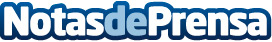 Joaquín Danvila, nuevo Director Comercial y de Marketing del Grupo CEF.- UDIMAEl nuevo Director Comercial y de Marketing ha trabajado en áreas comerciales y de Marketing desde hace 22 años, ocupando puestos de responsabilidad en empresas como Gas Natural Fenosa, la consultora Soluziona, SEUR, Geopost, Caja Rural o Grupo Reacciona. Datos de contacto:María Guijarro915901582Nota de prensa publicada en: https://www.notasdeprensa.es/joaquin-danvila-nuevo-director-comercial-y-de Categorias: Marketing Madrid Nombramientos http://www.notasdeprensa.es